ΟΙΚΟΝΟΜΙΚΗ ΠΡΟΣΦΟΡΑΗ παρούσα αφορά έκτακτες βλάβες των αντλιοστασίων, των γεωτρήσεων και των δεξαμενών ύδρευσης της Δ.Ε. Τιθορέας. Συγκεκριμένα προβλέπεται η αντικατάσταση του αντλητικού συγκροτήματος στο αντλιοστάσιο  της Τ.Κ. Τιθορέας  (EL644 27020101) λόγω έκτακτης βλάβης και όπως αυτή περιγράφεται στην σχετική τεχνική έκθεση.………………………………………………			    	   (Τόπος και ημερομηνία) 									Ο ΠροσφέρωνΕΛΛΗΝΙΚΗ ΔΗΜΟΚΡΑΤΙΑ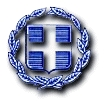 ΠΕΡΙΦΕΡΕΙΑ ΣΤΕΡΕΑΣ ΕΛΛΑΔΑΣΔΗΜΟΣ ΑΜΦΙΚΛΕΙΑΣ-ΕΛΑΤΕΙΑΣ ΤΜΗΜΑ ΤΕΧΝΙΚΗΣ ΥΠΗΡΕΣΙΑΣΕλάτεια :     Αριθ. Πρωτ. :  Ταχ. Δ/νση.      : ΑμφίκλειαΤαχ.Κώδικας   : 35002Πληροφορίες   : Τηλέφωνο        : 22343-50117 Fax                  : 22340-23496                                                          E-mail : a.tsaprounis@dimos-amfiklias-elatias.gr                                                                                        Προμήθεια:  «Προμήθεια αντλητικών συγκροτημάτων και παραρτημάτων τους ΔΕ Τιθορέας»ΚΑΕ:25.7131.0004Α/ΑΠΕΡΙΓΡΑΦΗΠΟΣΟΤΗΤΑΥΛΙΚΑΣΥΝΟΛΟ (€)Αντικατάσταση υφιστάμενου υποβρύχιου ηλεκτροκινητήρα ( Caprari τύπος MPCW890 90Hp) (Ίδιος με τον παλιό)1 ΤΕΜΣΥΝΟΛΟΣΥΝΟΛΟΦΠΑ 24%ΦΠΑ 24%ΓΕΝΙΚΟ ΣΥΝΟΛΟΓΕΝΙΚΟ ΣΥΝΟΛΟ